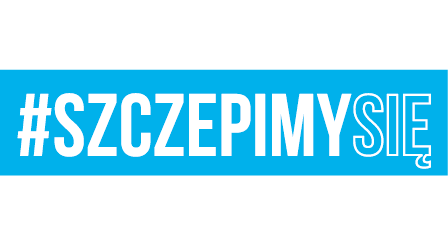 Egz. Nr 1Malbork, 23 sierpnia 2021 r.Wszyscy uczestnicy postępowaniaNr sprawy: 22. BLT.SZP.2612.74.2021Dotyczy: postępowania w sprawie udzielenia zamówienia publicznego Nazwa zadania: Remont instalacji odgromowej budynku nr 28 w kompleksie wojskowym w Pruszczu Gdańskim..INFORMACJA Z SESJI OTWARCIA OFERTSzanowni Państwo,22 Baza Lotnictwa Taktycznego w Malborku działając na podstawia art. 222 ust. 5 ustawy Prawo zamówień publicznych przestawia Państwu informację z sesji otwarcia ofert, która odbyła się w dniu 23.08.2021 r. o godz.10:15:Z poważaniemSekcja Zamówień Publicznych                                                           Emilia JasińskaWykonano w 1 egz.:Egz. Nr 1 – ad acta Wykonała: E. Jasińska (tel. 261 536 789) Dostęp do dokumentu: Sekcja Zamówień PublicznychNumer oferty, nazwa wykonawcy Numer oferty, nazwa wykonawcy Wartości brutto oferty                        w złGwarancja/Rękojmia Oferta nr 1KSS-GROUP Sp. z o.o.ul. Świętokrzyska 25/12080-180 GDAŃSK49 068,865 latOferta nr 2AFC ELECTRO Agata Feraul. Boczna 1a82-200 MALBORK12 114,555 latOferta nr 3ARPATEC Sp. j.ul. Leśna 783-010 STRASZYN14 766,755 latOferta nr 4„ZAREM” Zakład Instalacji Elektrycznych Płotka Zygmuntul. 17 Marca 21/382-200 MALBORK8 751,865 lat